Вебинар «Основные подходы к менеджменту риска организаций малого и среднего бизнеса»Уважаемые коллеги! Международный институт менеджмента объединений предпринимателей ТПП РФ проводит вебинар: «Основные подходы к менеджменту риска организации малого и среднего бизнеса»Дата проведения: 14 февраля 2018 г. с 10-00 до 14-00 по моск.времени.В процессе своей деятельности организации малого и среднего бизнеса сталкиваются с большим количеством событий, которые могут как положительно, так и отрицательно повлиять на достижение поставленных целей, нанести ущерб, привести к банкротству организации, принести новые возможности и новые опасности. Менеджмент риска является неотъемлемой частью управления для организаций различных форм собственности и видов выполняемой деятельности. Идентификация оценки и обработка риска позволяют организации лучше прогнозировать свою деятельность, предотвращать и минимизировать потери.Программа вебинара:Основные стандарты и рекомендации по риск-менеджменту.Роль управления рисками в предпринимательской деятельности.Понятие риска. Понятие управления рисками. Неопределенность и риск.Преимущества эффективного менеджмента рисков.Источники опасных событий в организациях малого и среднего бизнеса.Процесс риск-менеджмента в организациях малого и среднего бизнеса.Классификация рисков.Способы выявления рисков.Триггеры риска.Жизненный цикл организации и природа проблем.Инструменты идентификации рисков.Анализ и оценка рисков.Инструмента анализа рисков. Экспертная оценка рисков. Практическая работа (мероприятия по снижению рисков).Способы реагирования на риски.Мониторинг рисков.Основы мониторинга рисков. Периодичность мониторинга рисков.Документирование рисков.Пример отчета о рисках.Развитие культуры управления рисками. Психологические барьеры сотрудников. Как интегрировать риск-менеджмент в бизнес-процессы компании.Ведущий  вебинара:     Савин Андрей Алексеевич – юрист, преподаватель на программах Master of Business Administration (МВА) по курсам: «Управление качеством», «Бережливое производство», «Управление изменениями», оказывает  консалтинговые услуги по разработке и внедрению проектов систем менеджмента качества на основе  стандартов   ISO серии 9000, методов Бережливого производства  (Lean Production).  Успешно реализовано  более  пятидесяти консалтинговых проектов на предприятиях нефтегазодобывающей, машиностроительной, химической и пищевой промышленности, а также в сельском хозяйстве, оптовой и розничной торговле. 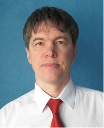 Целевая аудитория вебинара: Руководители организаций малого и среднего бизнесаЗаместители руководителей организаций малого и среднего бизнесаВсе, кто хочет знать, как управлять рисками.Время проведения вебинара:  14  февраля  2018 г. с 10-00 до 14-00 по моск.времени.Участники вебинара (интернет-семинара) могут принимать участие:Очно, находясь, в региональной ТПП, где будет оборудован зал с проекционным и интернет-оборудованием с налаженной связью с центральным отделением проведения мероприятия;Дистанционно через интернет на своем рабочем месте;Дистанционно через интернет на своем домашнем компьютере;Имеется возможность участвовать с планшета или смартфоновУчастники вебинара получают именной электронный сертификат установленного образца Международного института менеджмента ТПП РФ о повышении квалификации.Дополнительно участникам вебинара после проведения мероприятия предоставляется на месяц интернет-ссылка записи вебинара для просмотра в офлайн-режиме.Стоимость участия в вебинаре:      1. Для специалистов коммерческих организаций
(скидка 10% при регистрации 2-х и более участников)                              5000 рублей2. СКИДКА- Для специалистов из организаций членов ТПП
- Для специалистов государственных организаций                                        10 % 
Регистрация заканчивается:  13 февраля  2018 г.Обращаем Ваше внимание, количество возможных подключений к вебинару ограничено!Регистрация на вебинар (интернет-семинар) на сайте: http://www.iimba.ru/webinars/sectionsofveb/  

Техническая проверка компьютерного оборудования слушателей вебинара состоится: 13 февраля 2018 г. в 12-00 по московскому времени по ссылке: https://go.myownconference.ru/ru/Test  

Самостоятельно протестировать Ваше оборудование и интернет-соединение Вы можете по ссылке: https://myownconference.ru/tester  

Для участия с планшетов или смартфонов необходимо установить приложение MyOwnConference:  

Арр Store  
https://itunes.apple.com/ru/app/myownconference/id1067798941?mt=8  

Googl play  
https://play.google.com/store/apps/details?id=air.com.dosware.myconference&hl=ru  

Телефон для справок: (495) 134-34-71 E-mail:tpprf@iimba.ruТехнические требования к участию в вебинаре (интернет-семинаре)Для участия в вебинаре Вам понадобится компьютер (ноутбук), подключенный к интернету с акустикой, дополнительно можно подключить вебкамеру и микрофон.   Рекомендуемая скорость соединения составляет от 256 kbps. Эта скорость доступна практически на любом подключении в офисе или дома (LAN, ADSL, WiFi).                   Формат вебинара позволяет сохранить качество обучения: каждый слушатель видит и слышит преподавателя, видит слайды, может скачать учебные материалы и заполнить задания, в любой момент может задать онлайн-вопрос преподавателю или другим участникам.            Техническая проверка компьютерного оборудования слушателей вебинара состоится: 13 февраля 2018 г. в 12-00 по московскому времени по ссылке: https://go.myownconference.ru/ru/Test  
Уважаемые участники вебинаров! Мы рады сообщить Вам, что теперь участвовать в вебинарах можно при помощи мобильных устройств (смартфоны и планшеты на операционных системах: Android и IOS) в приложении MyOwnConferenceРекомендуем пользоваться интернет-браузером Google Chrome.Правила участия в вебинаре:Всем участникам вебинара необходимо заранее регистрироваться, протестировать и настроить своё компьютерное оборудование (Организаторы вебинара не несут ответственность за неправильно настроенное оборудование, программное обеспечение участников вебинара и нарушения работы местных интернет-провайдеров, предоставляющие услуги интернет-связи участникам вебинара. В работе вебинара не считаются дефектами незначительные малозаметные задержки видеоизображения и звука).Участникам вебинара запрещено флудить в чате вебинара (писать некорректные, бессмысленные, многократно повторяемые какие-либо слова и фразы). Нарушители после предупреждения будут забанены (для них будет закрыта возможность писать в чате). Просьба быть вежливыми – Ваши сообщения видят Ваши коллеги из других регионов. При входе в систему вебинара участники вебинара обязаны вводить свои верные данные: Ф.И.О., наименовании организации, города и др. (Пример: Иванов, ТПП, Москва). Участники с неопределенными данными после предупреждения будут удалены из системы. 